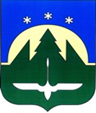 Городской округ Ханты-МансийскХанты-Мансийского автономного округа – ЮгрыДУМА ГОРОДА ХАНТЫ-МАНСИЙСКАРЕШЕНИЕ№ 30-VII РД		                                                         Принято24 декабря 2021 годаО внесении изменений в Решение Думы города Ханты-Мансийска
от 21 июля 2011 года № 70
«О Департаменте градостроительства и архитектуры Администрации города Ханты-Мансийска»Рассмотрев проект изменений в Решение Думы города 
Ханты-Мансийска от 21 июля 2011 года № 70 «О Департаменте градостроительства и архитектуры Администрации города 
Ханты-Мансийска», руководствуясь частью 1 статьи 69 Устава города               Ханты-Мансийска, Дума города Ханты-Мансийска РЕШИЛА:1. Внести в Решение Думы города Ханты-Мансийска от 21 июля 2011 года № 70 «О Департаменте градостроительства и архитектуры Администрации города Ханты-Мансийска» изменения согласно приложению к настоящему Решению.2. Настоящее Решение вступает в силу после его официального опубликования.Председатель Думыгорода Ханты-Мансийска						         К.Л. ПенчуковПодписано24 декабря 2021 годаПриложениек Решению Думы города Ханты-Мансийска                                                   от 24 декабря 2021 года  № 30-VII РДИзменения в Решение Думы города Ханты-Мансийска от 21 июля 2011 года № 70
«О Департаменте градостроительства и архитектуры Администрации
города Ханты-Мансийска»В пункте 2.1 приложения: абзац третий подпункта 2.1.2 изложить в следующей редакции:«- прогнозные данные о поступлении средств от использования земельных участков, выдачи разрешения на установку и эксплуатацию рекламных конструкций, предоставления сведений их информационных систем обеспечения градостроительной деятельности, а также отчетные данные                            о фактическом поступлении указанных средств;»;в подпункте 2.1.5 слова «муниципального образования» заменить словами «города Ханты-Мансийска»;в подпункте 2.1.10 слова «информационных систем» заменить словами «государственных информационных систем»;подпункты 2.1.11 – 2.1.13 изложить в следующей редакции:«2.1.11. Осуществляет подготовку и выдачу (направление) разрешения                  на строительство при осуществлении строительства, реконструкции объектов капитального строительства (за исключением случаев, предусмотренных Градостроительным кодексом Российской Федерации, иными федеральными законами), разрешения на ввод объекта в эксплуатацию при осуществлении строительства, реконструкции объектов капитального строительства, расположенных на территории города Ханты-Мансийска, уведомления                         о соответствии (несоответствии) указанных в уведомлении о планируемом строительстве или реконструкции объекта индивидуального жилищного строительства или садового дома параметров объекта индивидуального жилищного строительства или садового дома установленным параметрам 
и допустимости (и(или) недопустимости) размещения объекта индивидуального жилищного строительства или садового дома 
на земельном участке на территории города Ханты-Мансийска, уведомления                           о соответствии (несоответствии) построенных или реконструированных объектах индивидуального жилищного строительства или садового дома требованиям законодательства о градостроительной деятельности                                 на территории города Ханты-Мансийска.2.1.12. Организует подготовку и проведение общественных обсуждений                                      и публичных слушаний для обсуждения проектов муниципальных правовых актов по вопросам местного значения в установленной сфере деятельности Департамента.2.1.13. Осуществляет подготовку проектов муниципальных правовых актов об утверждении схемы размещения рекламных конструкций 
на земельных участках независимо от форм собственности, а также 
на зданиях или ином недвижимом имуществе, находящихся 
в муниципальной собственности города Ханты-Мансийска, организует проведение торгов на право заключения договора на установку 
и эксплуатацию рекламной конструкции на земельном участке, здании 
или ином недвижимом имуществе, находящемся в муниципальной собственности города Ханты-Мансийска, выдает разрешения на установку                          и эксплуатацию рекламных конструкций на территории города 
Ханты-Мансийска, аннулирует такие разрешения, выдает акты осмотра рекламных конструкций и предписания о демонтаже самовольно установленных рекламных конструкций на территории города 
Ханты-Мансийска, осуществляемых в соответствии с Федеральным законом                 от 13.03.2006 № 38-ФЗ «О рекламе».»;подпункт 2.1.29 изложить в следующей редакции:«2.1.29. Осуществляет выдачу акта освидетельствования проведения основных работ по строительству (реконструкции) объекта индивидуального жилищного строительства с привлечением средств материнского (семейного) капитала на территории города Ханты-Мансийска.»;подпункт 2.1.32 изложить в следующей редакции:«2.1.32. Согласовывает переустройство и перепланировку помещений 
в многоквартирном доме.»;подпункт 2.1.34 изложить в следующей редакции:«2.1.34. Организует и осуществляет учет и контроль за поступлением средств от аренды и продажи земельных участков, продажи права 
на заключение договора аренды земельного участка на торгах (аукционах, конкурсах), выдачи разрешения на установку и эксплуатацию рекламных конструкций, предоставления сведений их информационных систем обеспечения градостроительной деятельности.»;подпункты 2.1.58 – 2.1.59 изложить в следующей редакции:«2.1.58. Осуществляет обеспечение деятельности:- межведомственной комиссии для оценки соответствия установленным требованиям жилых помещений жилищного фонда Российской Федерации, многоквартирных домов, находящихся в федеральной собственности, муниципального и частного жилищного фонда, находящегося на территории города Ханты-Мансийска;- межведомственной комиссии по работе с гражданами-участниками долевого строительства, пострадавшими от действий недобросовестных застройщиков по договорам участия в долевом строительстве многоквартирных жилых домов на территории города Ханты-Мансийска, а также по работе                   с проблемными объектами долевого строительства, расположенными                        на территории города Ханты-Мансийска;- экспертной группы по вопросам формирования земельных участков 
и выдачи разрешения на строительство по всему периметру водоохраной зоны       в границах территории города Ханты-Мансийска;- комиссии по землепользованию и застройке города 
Ханты-Мансийска;- технической комиссии по установлению причин нарушения законодательства о градостроительной деятельности на территории города Ханты-Мансийска;- межведомственной комиссии по наименованиям внутригородских объектов.2.1.59. Принимает решения об изменении вида разрешенного использования земельных участков.»;дополнить подпунктами 2.1.60 – 2.1.68 следующего содержания:«2.1.60. Осуществляет подготовку и направление предложений 
о переводе земель из одной категории в другую, в пределах полномочий, предусмотренных действующим законодательством.2.1.61. Обеспечивает предоставление разрешения на отклонение 
от предельных параметров разрешенного строительства, реконструкции объектов капитального строительства, разрешения на условно разрешенный вид использования земельного участка или объекта капитального строительства.2.1.62. Принимает решения о согласовании дизайн-проектов, паспортов отделки фасадов, в том числе архитектурно-художественной подсветки зданий на территории города Ханты-Мансийска.2.1.63. Принимает решения о признании садового дома жилым домом или жилого дома садовым домом.2.1.64. Организует в соответствии с Федеральным законом 
от 24.07.2007 № 221-ФЗ «О кадастровой деятельности» выполнение комплексных кадастровых работ и утверждение карты-плана территории.2.1.65. Принимает решения и проводит на территории города 
Ханты-Мансийска мероприятия по выявлению правообладателей ранее учтенных объектов недвижимости, направляет сведения 
о правообладателях данных объектов недвижимости для внесения 
в Единый государственный реестр недвижимости.2.1.66. Обеспечивает проведение мероприятий по комплексному развитию территории в городе Ханты-Мансийске.2.1.67. Разрабатывает проекты муниципальных правовых актов, 
в установленной сфере деятельности Департамента, в том числе регламентирующих порядок предоставления муниципальных услуг, 
обеспечивает предоставление муниципальных услуг, в соответствии 
с утвержденными административными регламентами предоставления муниципальных услуг.2.1.68. Осуществляет иные полномочия, отнесенные к компетенции органов местного самоуправления законодательством Российской Федерации              и Ханты-Мансийского автономного округа – Югры, а также предусмотренные Уставом города Ханты-Мансийска и принятыми в соответствии с ними муниципальными правовыми актами города Ханты-Мансийска.».